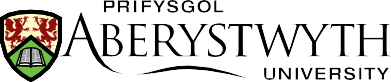 Template for Departmental Examination Board Minutes SECTION A – STUDENT BUSINESSUndergraduatePart 1 (please delete if not appropriate)Part 2 (please delete if not appropriate)Postgraduate (please delete if not appropriate)Postgraduate resit indicators to be used where a mark for a module is below 50%:Part 1 Resit Information (for candidates starting before September 2013)Part 2 Resit Information (for candidates starting before September 2013)Recommended Degree Results (for candidates starting from September 2013)Part 2 Resit Information (for candidates starting from September 2013)Specific Departmental RequirementsFor example – exemption requirements.Special Circumstances Panel MeetingThe Special Circumstances Panel met on <include date>, prior to the Departmental Examination Board. A record of the Special Circumstances Meeting should be uploaded onto Sharepoint.  An example layout can be found below.Confirmation of MarksDepartments should list ALL students in alphabetical order and then comment on any issues where necessary. If no issues have been raised this should still be noted to confirm that the student has been considered by the examination board.You can use the following AStRA report, STR00005 (Students by Department - All Students) for ref number, name, study scheme code and email address which can then be pasted into a word document. The comments section can then be updated manually. See examples below:ExampleStudent Progress and/or PerformanceIf not included under point 4. departments should list students who have performed very poorly and provide a short report on what has or will be done, e.g. seen or needs to be seen by tutors or reported to the Faculty Pro Vice-Chancellor (or nominee) / Academic Registry. This should include, but does not have to be limited to, any student who failed more than 30 credits in Semester One or will fail to progress to the next year of study at the end of Semester Two.Departments may also wish to list students who have performed very well.Students from outside the departmentPlease note and confirm the marks for students from outside the departmentAny Other IssuesExample - The Chair noted that closer attendance monitoring introduced this academic year is enabling staff to identify the impact of attendance on performance. She also noted that the common themes emerging from the module reports warrant further discussion at Learning and Teaching Committee, in particular whether additional measures may help students to develop their study skills.Example - The Chair thanked colleagues and reminded them that marks must remain confidential until they are released on 27th February. Letters to students should be sent out on 28th February.Example - The meeting closed at 11.55 a.m.Example - Special Circumstances Meeting (Date)February 2023Department:Date:Exam Board:Exam Board Chair:Exam Board Secretary/Officer:In Attendance:Minute Secretary:Apologies:RFail (less than 40%).UThis indicator denotes any pending cases of Unacceptable Academic Practice.MMedical, compassionate or other special grounds - No Fee.PCapped resit (failure is due to unacceptable academic practice).NNo Resit (failure is due to unacceptable academic practice).FFail (less than 40%). May resit on one further occasion for a maximum mark of 40%.HResit for full marks either in August or the following session (the actual mark obtained in the resit will count) - No Fee.UThis indicator denotes any pending cases of Unacceptable Academic Practice.SMay resit on one further occasion for a maximum mark of 40% – No Fee.NNo Resit at any time in the future (failure is due to Unacceptable Academic Practice).UThis indicator denotes pending cases of Unacceptable Academic Practice.F Fail (less than 50%). May resit on one further occasion for a maximum mark of 50%.H Resit for Full Marks in August (the actual mark obtained in the resit will count). No Fee.N No Resit at any time in the future (failure is due to Unacceptable Academic Practice).T One further resit for a mark of 50% (used for students who have previously received an F grade, and have subsequently failed a re-sit due to extenuating circumstances). No fee.PDPass at Distinction level and may be eligible for Distinction overall (for candidates achieving an average at Part One of 70% or above).PEPass, may be eligible for Distinction (average at Part 1 of 65%-69%).PPPass; proceed to Dissertation (average at Part 1 of 50%-64%).UCFail – Pass Part 1 eligible for Certificate only.UDFail – Pass Part 1 eligible for Diploma only.FTRequired to re-sit at Part 1.5Out of Resit Opportunities.FBFail Diss - No resubmission.FFFail Diss - Resit full mark within 1 year.FRFail Diss through non-submission – Resit for a maximum mark of 50%.FSFail Diss through non-submission – not allowed to resubmit.DistinctionWeighted average of at least 70% overall and marks of 50% or above in at least 160 credits worth of modules.MeritWeighted average of at least 60% overall and marks of 50% or above in at least 160 credits worth of modules.PassWeighted average of at least 50% overall and marks of 50% or above in at least 160 credits of the 180 taken.FailFRFail dissertation resit for a maximum of 50%.FFFail dissertation resit for full mark.FBFail dissertation no resubmission (specify any exit award).FPFail out of resit opportunities – too many credits of fail at taught level with no further resit opportunities (specify any exit award).FQNot yet qualified – too many credits of fail at taught level but have further resits available.Stud IDStudent Namee-mailSSch IDComments141010102Other, B NbnoX112Fails XX21110 because of non-attendance at exam. Special circs claim considered but judgedinsufficient. F indicator.141010103Other, C NcnoX111Special circs claim (corroborated). Board accepts advice of Special Cases Committee that it is reasonable to expect that student’s performance in XX24520 may have been adversely affected (exam mark anomalously low). No compensation yet given. Record for possible use in Window ofOpportunity.131010104Other, D NdnoX113Repeating year, having wiped slate clean. Gratifying to note improvement in performance.141010105Other, R NrnoX111Fails XX24520 because of non-attendance at exam. Medical circumstances (corroborated): see Special Cases Committee minutes. Hindicator.141010106Other, O NonoX113No issues141010143Other, X OoxoX111Special circs claim. Board agrees that circs could merit some compensation, but no obvious effect on performance, which is of a decent, even standard across the board. However, record for possible use in Window of Opportunity if in light of subsequent results performance looksanomalous.Student IDNameSScodeModule(s) affectedDetails of circs including dates and whether aspecial circs form and or medical/corroborating evidenceAction/outcome includingrecommendation where it is H etc141010105Other, R NX111XX24520SCF: suffering from severe ear infection in late December, with unpleasant side-effects.Antibiotics prescribed 29/12/14. Letter from GP5/1/15 confirms. Unable to prepare for and sit exam on 7/1/15.H resit.